О внесении изменений в постановление № 19-п от 27.02.2017 года «Об утверждении Административного регламента предоставления муниципальной услуги «Выдача градостроительного плана земельного участка»В соответствии со статьей 57.3 Градостроительного кодекса Российской Федерации (в редакции от 07.03.2017 года) внести в постановление администрации Лабазинского сельсовета № 19-п от 27.02.2017 года «Об утверждении Административного регламента предоставления муниципальной услуги «Выдача градостроительного плана земельного участка» следующее изменение:В части 2 «Стандарт предоставления муниципальной услуги» в разделе «Срок предоставления муниципальной услуги» Административного регламента пункт 17 изложить в новой редакции:«17. Прохождение всех административных процедур, необходимых для получения результата муниципальной услуги, составляет 20 рабочих дней со дня получения заявления о предоставлении муниципальной услуги».2. Контроль за исполнением настоящего постановления возложить на специалиста 2 категории администрации сельсовета Шошину О.Ф.3. Настоящее постановление вступает в силу после официального опубликования в газете «Лабазинский вестник» и подлежит размещению на официальном сайте муниципального образования Лабазинский сельсовет.Глава муниципального образования                                          В.А. ГражданкинРазослано: в дело, администрации района, прокурору района, Шошиной О.Ф.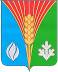 АдминистрацияМуниципального образованияЛабазинский сельсоветКурманаевского районаОренбургской областиПОСТАНОВЛЕНИЕ02.10.2017 № 92-п